Муниципалитеты получат возможность объединять проекты планировки территории (ППТ) и правила землепользовании и застройки (ПЗЗ)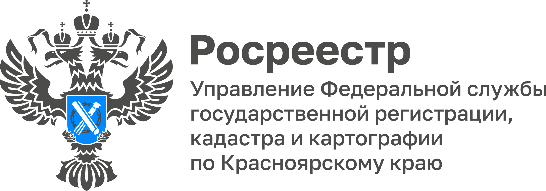 Муниципалитеты смогут объединять проекты планировки территории (ППТ) и правила землепользовании и застройки (ПЗЗ). Соответствующее поручение дал Президент России Владимир Путин по итогам заседания президиума Госсовета. Такая возможность должна появиться к 20 февраля 2023 года. Отмечается, что изменение вносится для упрощения процедуры внесения изменений в документы и исключения их дублирования.Материалы подготовлены Управлением Росреестра по Красноярскому краюКонтакты для СМИ:тел.: (391)2-226-756е-mail: pressa@r24.rosreestr.ru«ВКонтакте» http://vk.com/to24.rosreestrTelegram https://t.me/Rosreestr_krsk24Одноклассники https://ok.ru/to24.rosreestr